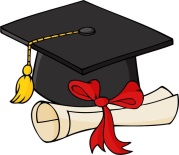 MONDAYLUNDITUESDAYMARDIWEDNESDAYMERCREDITHURSDAYJEUDIFRIDAYVENDREDIMay 28  Theme: InsectsTeacher show and tell about our bugs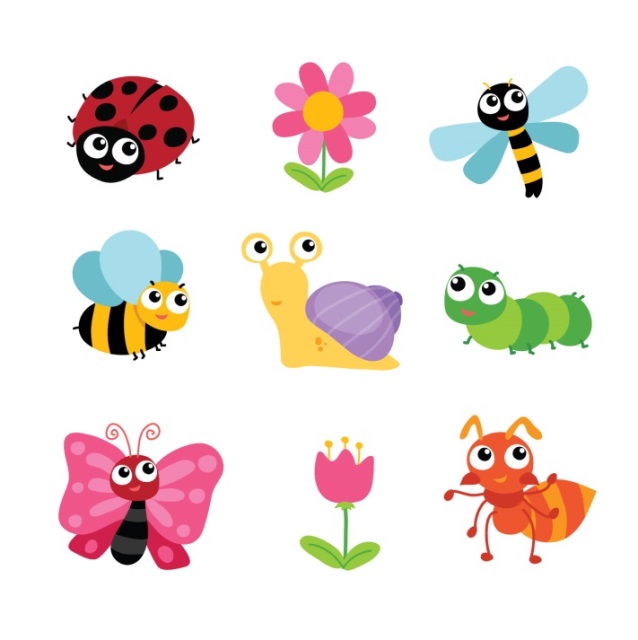 May 29 3:00PM Pikabelle, la Coccinelle: Spectacle de marionettes ($8.00)Hacer arañas recicladesMake recycled spidersMay 30   We will use our magnifying glasses and go on a big hunt in our gardenMusic with Kimberly:Electric guitarMay 31 AM “Insectia” Animation pour enfants-on joue et on apprend ($9.00)Butterfly craftMusic with Kimberly:Electric guitar1Lecture: Les abeilles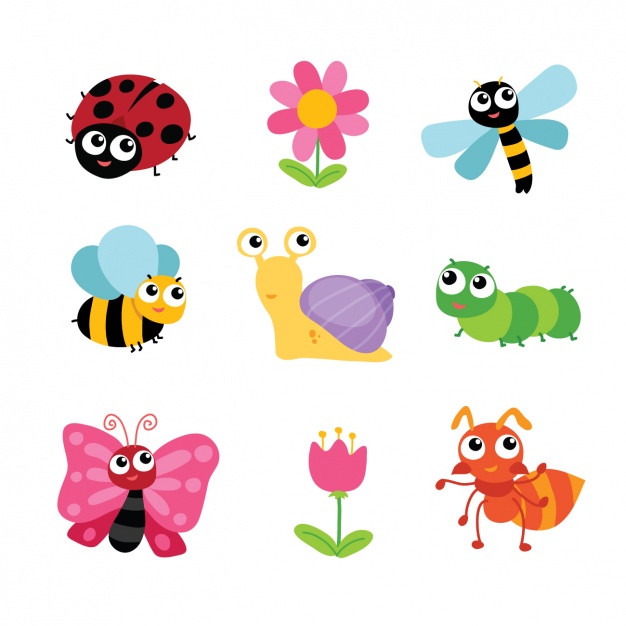 4    Theme: Move & GrooveFollow the leader moves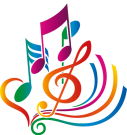 5     We will kick and roll a ball to each other!6 Joue avec le parachuteSara’s science: Lego Balloon CarPM: Music - Kimberley’s magical bag of percussion instruments7 Move and groove to some funky dance music!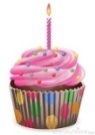 PM: Music - Kimberley’s magical bag of percussion instruments8 Final day to bring scholastic book orders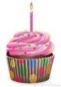 Jugar con arosPlay with hoopsCelebrate our summer birthdays! PM: Karate with Meaghan11 Theme: Love You DaddyStorytime with Maria: Quiero a Mi Papa (I love my Dad)Sara’s science: Bubble snakesFather’s day craft12   Show & Tell: Daddy and Me13     3:30PM Dads and Granddads invited to our Father’s day snack time with a special musical themeStorytime: A Perfect Father’s Day14   Cinta de premio para papaAward ribbonLecture avec Alana : Mon père et moiPM: Music with Kimberly15                        3:00PMYou are invited to ourGRADUATION PARTY!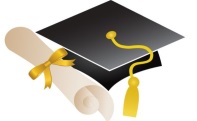 18 Theme: Splish & SplashAM Children’s outdoorconcert with Kimberley Beyea and her Jazz Trio ($5.00)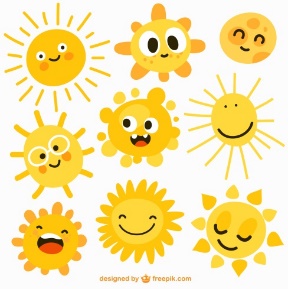 Al agua patasDucks to water19  AM Atelier Jenny Lynn Arts and Crafts: PLAISIRS D’ÉTÉ/SUMMER FUN à la manière de - in the manner of artist David Pirrie ($12.00)Catch a falling bubble20Let’s go fishing!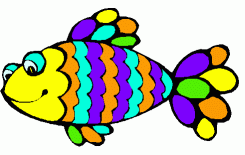 PM: Music with Kimberly – Last class, parents invited21  9:15AM Yogi Doug Fundraiser for Rudy’s Run for Parkinson Canada. Awesome summer yoga ($5.00)Jeux d’eau dans notre coursPM: Music with Kimberly – Last class, parents invited22  Picnic Pyjama Day!WEAR YOUR PJS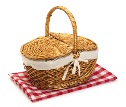 Sink and float water funPM: Karate with Meaghan -last class parents invited25 CLOSED-FERMÉESt Jean Baptiste26 27   2829